Technische Baubestimmungen – Historische Baunormen VERLAGSGESELLSCHAFT RUDOLF MÜLLER GmbH & Co. KGKundenservice: 65341 EltvilleTelefon: 06123 9238-258		                                        Telefax: 06123 9238-244rudolf-mueller@vuservice.de				www.baufachmedien.deSeit über 80 Jahren sind die „Technischen Baubestimmungen“ das sichere Fundament für Bauwerksplanung, Genehmigung, Ausführung und Bauaufsicht. Die neue DVD „Technische Baubestimmungen – Historische Baunormen“ bietet erstmalig eine Sammlung  zurückgezogener DIN-Normen aus über 40 Jahren.Für das Bauen im Bestand und die Sachverständigentätigkeit ist die Kenntnis der Bauvorschriften, die zum Zeitpunkt der Bauwerkserstellung bzw. Bauabnahme anzuwenden waren, unerlässlich. Hierfür enthält die DVD „Technische Baubestimmungen – Historische Baunormen“ über 1.000 für den Baubereich relevante DIN-Normen, die in den 1970er-, 1980er-, 1990er- und 2000er-Jahren herausgegeben und bereits seit mehr als 5 Jahren zurückgezogen sind. Dem User stehen alle Normen als druckfähige PDF im Original-DIN-Layout zur Verfügung. Alle Dokumente sind Sachgebieten zugeordnet, 
z. B. Wärmeschutz, Feuchteschutz oder Schallschutz, was neben der Filter-Suche auch eine themenbezogene Recherche ermöglicht. Systemvoraussetzungen: PC mit Windows Vista, 7, 8 und 10 (32- oder 64-bit) oder Mac mit MacOS 10.7 bis 10.11 mit ca. 3 GB freier Festplattenspeicher. Empfohlene Mindestauflösung 1.024 x 768 Pixel.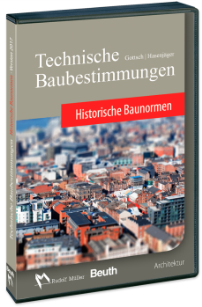 Verlagsgesellschaft Rudolf Müller GmbH & Co. KGDVD. Version 2017. Einzelplatzlizenz mit Apartbezug.Euro 474,81
Euro 296,31 Vorzugspreis für Abonnenten von „Technische Baubestimmungen“ DVD oder Loseblattwerk.ISBN 978-3-481-03673-7. Auch als Mehrplatzlizenz verfügbar: ISBN 978-3-481-03742-0.